О муниципальной программе Алатырского муниципального округа Чувашской Республики «Энергосбережение и повышение энергетической эффективности в Алатырском муниципальном округе Чувашской Республики на 2023-2025 годы и на период до 2035 года»В соответствии с Бюджетным кодексом Российской Федерации, постановлением администрации Алатырского муниципального округа от 30 декабря  2022 года  № 8 «Об утверждении Порядка разработки, реализации и оценки эффективности муниципальных программ Алатырского муниципального округа»  администрация Алатырского муниципального округа в целях повышения энергетической эффективности при производстве, передаче и потреблении энергетических ресурсов за счет снижения удельных показателей энергоемкости и энергопотребления, создания условий для перевода экономики и бюджетной сферы округа на энергосберегающий путь развития, администрация Алатырского муниципального округа п о с т а н о в л я е т:	1. Утвердить прилагаемую муниципальную программу Алатырского муниципального округа Чувашской Республики «Энергосбережение и повышение энергетической эффективности в Алатырском муниципальном округе Чувашской Республики на 2023-2025 годы и на период до 2035 года».	2. Утвердить ответственным исполнителем Муниципальной программы отдел по строительству и жилищно-коммунальному хозяйству Управления по благоустройству и развитию территории Алатырского муниципального округа Чувашской Республики.	3. Контроль за выполнением настоящего постановления возложить на Первого заместителя главы – начальника управления по благоустройству и развитию территорий Алатырского муниципального округа.	4. Настоящее постановление вступает в силу после его официального опубликования. Глава администрации                                                                             Н.И. Шпилевая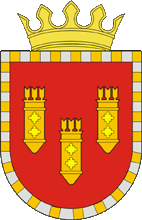 МУНИЦИПАЛЬНАЯ ПРОГРАММА ЭНЕРГОСБЕРЕЖЕНИЕ И ПОВЫШЕНИЕ ЭНЕРГЕТИЧЕСКОЙ ЭФФЕКТИВНОСТИ В АЛАТЫРСКОМ МУНИЦИПАЛЬНОМ ОКРУГЕ ЧУВАШСКОЙ РЕСПУБЛИКИ НА 2023-2025 ГОДЫ И НА ПЕРИОД ДО 2035 ГОДАУтверждена постановлением администрации Алатырского муниципального округа от _____2023  № ____Паспорт муниципальной программы Алатырского муниципального округа Чувашской Республики «Энергосбережение и повышение энергетической эффективности в Алатырском муниципальном округе Чувашской Республики на 2023-2025 годы и на период до 2035 года» 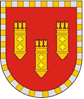 АДМИНИСТРАЦИЯ АЛАТЫРСКОГО МУНИЦИПАЛЬНОГО ОКРУГА ЧУВАШСКОЙ РЕСПУБЛИКИПОСТАНОВЛЕНИЕ.2023 № г. АлатырьПРОЕКТУЛАТӐР МУНИЦИПАЛИТЕТ ОКРУГӖН АДМИНИСТРАЦИЙӖЧӐВАШ РЕСПУБЛИКИНЙЫШĂНУ2023 №Улатӑр хули.Ответственный исполнитель Муниципальной программыотдел по строительству и жилищно-коммунальному хозяйству Управления по благоустройству и развитию территории Алатырского муниципального округа Чувашской РеспубликиСоисполнители Муниципальной программыотдел сельского хозяйства и экологии администрации Алатырского муниципального округа Чувашской Республики;управление образования администрации Алатырского муниципального округа Чувашской Республики;отдел культуры, по делам национальностей, спорта и информационного обеспечения Алатырского муниципального округа Чувашской РеспубликиПодпрограммы Муниципальной программы-Цели Муниципальной программыповышение энергетической эффективности при производстве, передаче и потреблении энергетических ресурсов и уменьшение негативного воздействия на окружающую средуЗадачи Муниципальной программыснижение удельного потребления топливно-энергетических ресурсов в бюджетной сфере в сопоставимых условиях с увеличением оснащенности приборами учета;снижение потребления топливно-энергетических ресурсов в жилищном фонде в сопоставимых условиях с увеличением оснащенности приборами учета и увеличением доли энергоэффективного капитального ремонта;энергосбережение и повышение энергетической эффективности систем коммунальной инфраструктуры в том числе в части уменьшения потерь энергетических ресурсов при передаче и проведении работ по выявлению бесхозяйных объектов недвижимого имущества;ведение комплекса организационно - правовых мероприятий по управлению энергосбережением, в том числе создание системы показателей, характеризующих энергетическую эффективность при производстве, передаче и потреблении энергетических ресурсов, их мониторинга, а также сбора и анализа информации об энергоемкости экономики округа;определение потенциала энергосбережения в промышленном секторе с последующим снижением энергоемкости производимой продукции;увеличение использования в качестве источников энергии вторичных энергетических ресурсов и (или) возобновляемых источников энергии;снижение затрат электрической энергии на уличное освещение путем внедрения энергоэффективных источников освещения;создание благоприятных условий для замещения части потребляемого моторного топлива (бензина и дизельного топлива), используемого транспортными средствами, альтернативными видами моторного топлива Целевые показатели (индикаторы) Муниципальной программыполный перечень целевых показателей (индикаторов) приведен в приложении №1 к Муниципальной программеСрок и этапы реализации Муниципальной программы2023–2035 годы:1 этап – 2023–2025 годы;2 этап – 2026–2030 годы;3 этап – 2031–2035 годы.Объемы финансирования Муниципальной программы с разбивкой по годам ее реализации прогнозируемые объемы финансирования мероприятий Муниципальной программы в 2023–2035 годах составляют 0 тыс. рублей, в том числе:в 2023 году - 0 тыс. рублей;в 2024 году - 0 тыс. рублей;в 2025 году - 0 тыс. рублей;в 2026 - 2030 году -  тыс. рублей;в 2031 - 2035 году -  тыс. рублей;из них средства:федерального бюджета – 0 тыс. рублей (0 процента), в том числе:в 2023 году - 0 тыс. рублей;в 2024 году - 0 тыс. рублей;в 2025 году - 0 тыс. рублей;в 2026 - 2030 году - 0 тыс. рублей;в 2031 - 2035 году - 0 тыс. рублей;республиканского бюджета Чувашской Республики – 0 тыс. рублей (0 процента), в том числе:в 2023 году - 0 тыс. рублей;в 2024 году - 0 тыс. рублей;в 2025 году - 0 тыс. рублей;в 2026 - 2030 году - 0 тыс. рублей;в 2031 - 2035 году - 0 тыс. рублей;местных бюджетов –тыс. рублей (7,5 процента), в том числе:в 2023 году - 0 тыс. рублей;в 2024 году - 0 тыс. рублей;в 2025 году - 0 тыс. рублей;в 2026 - 2030 году - 0 тыс. рублей;в 2031 - 2035 году - 0 тыс. рублей;внебюджетных источников – 0 тыс. рублей (92,5 процента), в том числе:в 2023 году - 0 тыс. рублей;в 2024 году - 0 тыс. рублей;в 2025 году - 0 тыс. рублей;в 2026 - 2030 году - 0 тыс. рублей;в 2031 - 2035 году - 0 тыс. рублей.Объемы финансирования мероприятий Муниципальной программы подлежат ежегодному уточнению исходя из возможностей бюджета Алатырского муниципального округа Чувашской РеспубликиОжидаемые результаты реализации Муниципальной программыформирование действующего механизма управления потреблением топливно-энергетических ресурсов, их учет, экономия, нормирование и лимитирование муниципальными бюджетными организациями всех уровней и сокращение затрат на оплату коммунальных ресурсов;снижение затрат на энергопотребление организаций бюджетной сферы, населения и предприятий муниципального округа в результате реализации энергосберегающих мероприятий;создание условий для развития рынка товаров и услуг в сфере энергосбережения